HOSTINEC DRAHOUŠ A RYBAŘÍCI SRDEČNĚ ZVOU V PONDĚLÍ 10.ZÁŘÍ OD  18 HODIN DO RYBÁŘSKÉ BAŠTY KE SPOLEČNÉMU VAŘENÍ DOBROTY, KTERÉ SE ŘÍKÁ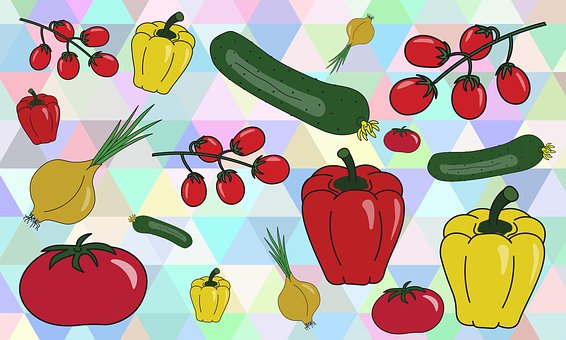            L E Č O VYUŽIJEME PŘEBYTKY ÚRODY, POSEDÍME, ZARYBAŘÍME 